DOSSIER DE DEMANDE DE LABELLISATION TERRITOIRE 2021-2024IDENTITE DES ETABLISSEMENTSNiveau de labellisation demandé :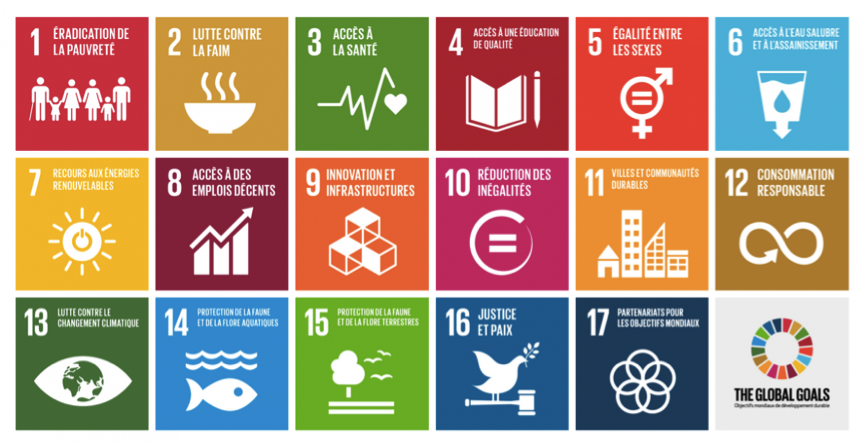 Critères label E3D TerritoireAide au projet de candidature / Projet et pilotage de la démarche E3D dans l’établissement ou dans l’écoleFiche action EDD territoire en lien avec la démarche E3D, et commune aux établissements et écoles concernés (à dupliquer pour chaque action conjointe menée)Nom des établissements et/ou écoles : Acteurs impliqués dans le projet Parmi les 17 ODD de l’Agenda 2030 de l’ONU, quel(s) ODD choisis en lien avec l’action : Quelles sont les disciplines impliquées dans cette action : Cette action est en lien avec :Nom des écoles et/ou des EPLE porteurs / Circonscription (école) / Bassin (EPLE), commune  Nom de l’école et/ou de l’EPLE demandeur : Nom de l’école et/ou de l’EPLE demandeur : Directeur /Chef d’établissement demandeurRéférent EDD de l’établissement Nom – Prénom : Nom – Prénom : Courriel :Fonction dans l’établissement :Courriel :Courriel :Niveau 1 : « Territoire Engagé »	            Niveau 2 : « Territoire Apprenant » Niveau 3 : « Territoire durable » Niveau de label TerritoireCritèresNiveau 1 / Territoire EngagéDes actions inter-écoles ou inter-degrés sont mises en place en lien avec des ODD et en articulation avec les enseignements Un diagnostic global et des recommandations sont dressés par les chefs d’établissements et leurs comités d’éducation au développement durableLa démarche fait l’objet de la création d’un comité de l’éducation au développement durable de territoireLes collectivités territoriales concernées sont engagéesAu moins deux structures du réseau sont labellisées E3DNiveau 2 / Territoire Apprenant Des projets EDD inter-écoles, inter-établissements ou inter-degré, se mettent en place de façon coordonnéeLe comité de l’éducation au développement durable du territoire assure la coordination et la progressivité des projets et des actions EDDLa formation à l’éducation au développement durable des personnels du territoire se met en place progressivement et les écodélégués des différents établissements travaillent ensembleDes partenariats pérennes et structurants existent sur le territoireDes actions de communication et de valorisation des actions menées sont mises en place, en coordination avec les collectivités territoriales de rattachementAu moins la moitié des structures scolaires sont labélisées E3D sur le territoireNiveau 3 / Territoire DurableDes projets et actions d’EDD remarquables, coordonnés et transférables sont organisés sur le territoireLes écodélégués y sont des acteurs engagés et centraux, qui peuvent intervenir auprès des instances délibératives des collectivités territoriales de rattachementLe territoire propose un parcours d’éducation au développement durable de l’élève coordonné et cohérent, si possible de la maternelle au lycéeUne modification globale du fonctionnement des écoles et établissements du territoire permet de l’identifier comme un territoire contribuant du développement durableUne éthique du développement durable sur le territoire se met en place par exemple sous la forme de l’adhésion à une charteUne stratégie de pérennisation de la démarche est établie avec les partenaires institutionnels locauxAu moins les ¾ des écoles ou établissements du territoire sont labélisés E3DNiveau d’implication Critères de labellisationDonnées à fournir fiche-actionLa démarche E3D prend explicitement en compte les relations du territoire entre l'environnement, la société, l'économie, voire d'autres dimensions, propres au développement durable La démarche intègre une variété significative des entrées liées au développement durableRemplissez une fiche par action (voir document page 4)Informer des actions mises en œuvre sur le territoire identifié, en classe ou en club-atelier ou encore dans le fonctionnement des établissements et/ ou écoles. - Évaluer le pourcentage d’élèves touchés par ces actions. - Expliciter en quoi les actions portent sur les trois piliers EDD : le volet environnemental, le volet économique (évaluation des impacts écologiques) et le volet social. - Cibler les ODD engagés dans la démarche- Détailler les appuis sur les enseignements. - Identifier la démarche dans le projet d’établissement et/ou dans les instances (CESCE, CE, CA, CSC, CP, CVC, CVL)- Citer le ou les partenaires avec lesquels les actions sont engagées : collectivités territoriales, associations, parents d’élèves, entreprises…La démarche E3D est présentée au conseil d’administration pour être inscrite dans le projet de la structure scolaireUn comité de pilotage EDD de territoire est crééLes chefs d’établissement respectifs ou membres de la direction portent explicitement la démarcheLa démarche est rédigée en termes d’objectifs, de moyens mis en œuvre, de calendrier de mise en place, d’évaluation diagnostique, intermédiaire et/ou finaleRemplissez une fiche par action (voir document page 4)Informer des actions mises en œuvre sur le territoire identifié, en classe ou en club-atelier ou encore dans le fonctionnement des établissements et/ ou écoles. - Évaluer le pourcentage d’élèves touchés par ces actions. - Expliciter en quoi les actions portent sur les trois piliers EDD : le volet environnemental, le volet économique (évaluation des impacts écologiques) et le volet social. - Cibler les ODD engagés dans la démarche- Détailler les appuis sur les enseignements. - Identifier la démarche dans le projet d’établissement et/ou dans les instances (CESCE, CE, CA, CSC, CP, CVC, CVL)- Citer le ou les partenaires avec lesquels les actions sont engagées : collectivités territoriales, associations, parents d’élèves, entreprises…Les différents acteurs de l’école/établissement (écodélégués, élèves, référents EDD, enseignants, équipe de direction, équipe éducative, personnel de service,…) sont appelés à devenir progressivement partie prenante du projet inter-degrés ou inter-écoles. Une ou des équipes éducatives comportant des personnels moteurs ont été constituéesLa démarche s’appuie sur des contenus disciplinaires menés par les enseignants Les projets pédagogiques inter-degrés ou inter-écoles intègrent une stratégie de travail de territoireIls sont basés sur des analyses systémiques développant autonomie et esprit critique Les écodélégués et les élèves sont mobilisés dans toute ou partie de la démarcheRemplissez une fiche par action (voir document page 4)Informer des actions mises en œuvre sur le territoire identifié, en classe ou en club-atelier ou encore dans le fonctionnement des établissements et/ ou écoles. - Évaluer le pourcentage d’élèves touchés par ces actions. - Expliciter en quoi les actions portent sur les trois piliers EDD : le volet environnemental, le volet économique (évaluation des impacts écologiques) et le volet social. - Cibler les ODD engagés dans la démarche- Détailler les appuis sur les enseignements. - Identifier la démarche dans le projet d’établissement et/ou dans les instances (CESCE, CE, CA, CSC, CP, CVC, CVL)- Citer le ou les partenaires avec lesquels les actions sont engagées : collectivités territoriales, associations, parents d’élèves, entreprises…Le choix du ou des différents partenaires territoriaux a eu lieu en fonction de critères adaptés aux besoins des écoles ou des établissements. Le dialogue avec le ou les partenaires est effectif.Des partenariats sont engagés avec des acteurs locaux du territoire identifié.  Exemples de partenaires possibles : services déconcentrés de l'État ; collectivités territoriales ; établissements publics ; centres de recherche et universités ; associations agréées ; entreprisesRemplissez une fiche par action (voir document page 4)Informer des actions mises en œuvre sur le territoire identifié, en classe ou en club-atelier ou encore dans le fonctionnement des établissements et/ ou écoles. - Évaluer le pourcentage d’élèves touchés par ces actions. - Expliciter en quoi les actions portent sur les trois piliers EDD : le volet environnemental, le volet économique (évaluation des impacts écologiques) et le volet social. - Cibler les ODD engagés dans la démarche- Détailler les appuis sur les enseignements. - Identifier la démarche dans le projet d’établissement et/ou dans les instances (CESCE, CE, CA, CSC, CP, CVC, CVL)- Citer le ou les partenaires avec lesquels les actions sont engagées : collectivités territoriales, associations, parents d’élèves, entreprises…Action n° :      TITRE : Thématique Thématique Nom du pilote de l’action / fonction : Nom du pilote de l’action / fonction : Descriptif succinct (objectifs, décisions ou orientation CESCE ; le rôle des différents acteurs : élèves, équipe pédagogique, personnel école ou établissement, parents, partenaires… ; liens entre établissements et différentes fiches actions présentées, valorisation)  Descriptif succinct (objectifs, décisions ou orientation CESCE ; le rôle des différents acteurs : élèves, équipe pédagogique, personnel école ou établissement, parents, partenaires… ; liens entre établissements et différentes fiches actions présentées, valorisation)  Enseignants       □        Nombre :Personnels non enseignant de l’école ou de l’établissement      □               Nombre :Ecodélégués     □         Nombre :          Parents            □               Nombre :                        Élèves □        Nombre :        Collectivité :         □              Nombre :                 Classe ou niveau concernés (précisez) : Classe ou niveau concernés (précisez) : Autre partenaire (précisez)□               Nombre :Le CESC □Le Comité de Pilotage EDD de territoire  □Le parcours Avenir □Le projet de vie scolaire □Le parcours citoyen □Le parcours santé □Autre □ : ………………………………….Autre □ : ………………………………….